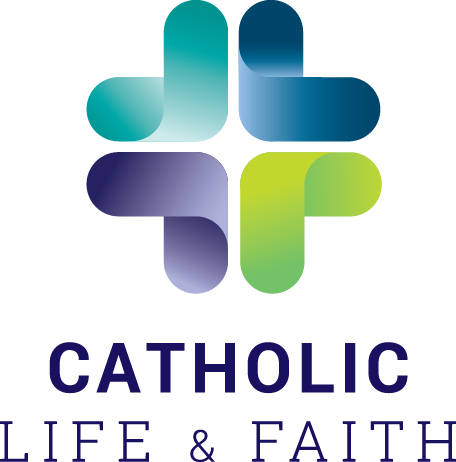 Top 10 things to do to keep talent awareness aliveBegin each day with a prayer of gratitude for all of your blessings, and ask the Holy Spirit to inspire you to be a good steward of your gifts and talents.Keep your Top 5 themes visible at home and work or school.Be attentive! Notice your talent themes in action.Take time at the end of each day to ask yourself, “what talent theme helped me most today?”Discern ways you will offer your talents in relationships, service, and sharing. Start each day by challenging yourself to use one of your themes in a particular way. Ask a good friend or family member to read your theme report and share their experience of your talent themes in their relationship with you.Designate a theme for a week or month and expand the ways you use that theme. At the end of your designated time, reflect on your experience and plan to build on that for the future.Notice “basement” experiences in which a theme is underdeveloped or immature, and bring that theme to the “balcony” by using the talent positively and well.Affirm others when they contribute meaningfully to a shared project or experience.